АДМИНИСТРАЦИЯ  АЛЕЙСКОГО РАЙОНААЛТАЙСКОГО КРАЯП О С Т А Н О В Л Е Н И Е 17.12.2018					                               			         №  565                        г. Алейск		 В соответствии с Федеральными законами Российской Федерации от 25 июля 2002 года № 114- ФЗ «О противодействии экстремистской деятельности», № 131-ФЗ «Об общих принципах организации местного самоуправления в Российской Федерации» и государственной программой Алтайского края «Противодействие экстремизму и идеологии терроризма в Алтайском крае» на 2015 — 2019 годы, п о с т а н о в л я ю: Утвердить:1.1. Положение о межведомственной комиссии по противодействию экстремизму в Алейском районе Алтайского края (прилагается).		1.2. Состав межведомственной комиссии по противодействию экстремизму в Алейском районе Алтайского края  (прилагается).     2.  Обнародовать  данное постановление в установленном порядке.      3.  Контроль за исполнением настоящего постановления оставляю за собой. Первый заместитель главы Администрации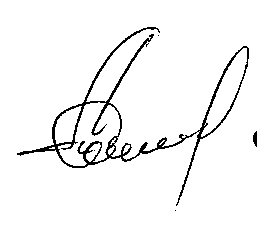 района по оперативным вопросампредседатель комитета ЖКХ, транспорта,архитектуры и строительства                                                             С.Г.ТарасовГ.В.Скопичевская         66333                                                                                          УТВЕРЖДЕНО                                                         постановлением Администрации                                                              Алейского района Алтайского края                                        от 17.12.2018  №565ПОЛОЖЕНИЕо межведомственной комиссии по противодействию экстремизму в Алейском районе Алтайского края  	1. Межведомственная комиссия по противодействию экстремизму в Алейском районе Алтайского края (далее - Комиссия) является межведомственным, совещательно - консультативным органом, образованным в целях обеспечения реализации в Алейском районе государственной политики в области противодействия экстремизму, координации деятельности и организации взаимодействия территориальных органов федеральных органов государственной власти, органов исполнительной власти Алтайского края, органов местного самоуправления, в пределах своей компетенции участвующих в противодействии экстремизму, в реализации государственной политики в сфере противодействия экстремизму. 2. Комиссия в своей деятельности руководствуется Конституцией Российской Федерации, федеральными конституционными законами, федеральными законами, правовыми актами Президента Российской Федерации и Правительства Российской Федерации, нормативными правовыми актами Алтайского края, нормативными правовыми актами Администрации Алейского района, а также настоящим Положением. 3. Комиссия осуществляет свою деятельность во взаимодействии с территориальными органами федеральных органов государственной власти, органами исполнительной власти Алтайского края, органами местного самоуправления, общественными объединениями и религиозными организациями. 4. Решения Комиссии, принимаемые в пределах ее компетенции, направляются для практической реализации в территориальные органы федеральных органов государственной власти, органы местного самоуправления. 5. Основными задачами Комиссии являются: а) подготовка предложений главе Алейского района  Алтайского края по формированию государственной политики в области противодействия экстремизму, по совершенствованию муниципального законодательства в этой области; б) подготовка аналитических отчетов о реализации в Алейском районе  Алтайского края государственной политики в сфере противодействия экстремизму, стратегии противодействия экстремизму в Российской Федерации; в) разработка мер, направленных на противодействие экстремизму, на устранение причин и условий; г) обеспечение взаимодействия деятельности территориальных органов федеральных органов государственной власти в области противодействия экстремизму и его профилактики с органами местного самоуправления, общественными объединениями и религиозными организациями; д) координация деятельности молодежных групп, ориентированных на профилактику экстремизма в социально-политическом пространстве Алейского района; е) разработка проектов программ, планов и иных документов в области противодействия экстремизму; ж) решение иных задач в области противодействия экстремизму и его профилактики, предусмотренных законодательством Российской Федерации. 6. Для осуществления задач Комиссия имеет право: а) принимать в пределах своей компетенции решения, касающиеся организации, координации и совершенствования эффективности деятельности территориальных органов федеральных органов государственной власти, органов местного самоуправления в области противодействия экстремизму, а также осуществлять контроль за их исполнением; б) вносить в установленном порядке предложения по вопросам, требующим решения главы Алейского района; в) создавать межведомственные рабочие группы и иные рабочие органы в целях изучения вопросов, касающихся противодействия экстремизму, для подготовки проектов соответствующих решений Комиссии; г) запрашивать и получать в установленном порядке необходимые материалы и информацию от территориальных органов федеральных органов государственной власти, органов исполнительной власти Алтайского края, органов местного самоуправления, общественных объединений, религиозных организаций и должностных лиц; д) заслушивать на своих заседаниях должностных лиц территориальных органов федеральных органов государственной власти, руководителей общественных и религиозных организаций по вопросам противодействия экстремизму; е) привлекать для участия в работе Комиссии должностных лиц и специалистов территориальных органов федеральных органов государственной власти, органов местного самоуправления, а также представителей общественных объединений и организаций и иных лиц; ж) координировать деятельность общественных советов (с возможным участием общественных объединений, религиозных организаций и иных институтов гражданского общества, созданных при Администрации района. 7. Комиссия осуществляет свою деятельность на плановой основе. 8. Заседания Комиссии проводятся не реже одного раза в квартал. В случае необходимости по решению председателя Комиссии могут проводиться ее внеочередные заседания.  9. Присутствие на заседании Комиссии ее членов обязательно. 10. Председателем Комиссии является глава Алейского района Алтайского края. В случае отсутствия председателя Комиссии его полномочия осуществляет заместитель председателя Комиссии. Председатель Комиссии организует работу Комиссии, распределяет обязанности между членами Комиссии, дает поручения членам Комиссии, утверждает план работы Комиссии, формирует повестку дня ее заседаний, принимает решения о проведении заседаний Комиссии. 11. Члены Комиссии обладают равными правами при обсуждении рассматриваемых на заседании вопросов. Члены Комиссии не вправе делегировать свои полномочия иным лицам. В случае невозможности присутствия члена Комиссии на заседании он обязан заблаговременно известить об этом председателя Комиссии. 12. Заседание Комиссии считается правомочным, если на нем присутствует более половины ее членов. Решение Комиссии принимается большинством голосов. В зависимости от рассматриваемых вопросов к участию в заседаниях Комиссии могут привлекаться иные лица. 13. Решение Комиссии оформляется протоколом, который подписывается председателем Комиссии или его заместителем. 14. Для реализации решений Комиссии могут подготавливаться проекты постановлений и распоряжений Администрации Алейского района Алтайского края, которые представляются на рассмотрение в установленном порядке. 15. Для решения оперативных вопросов формируется рабочая группа Комиссии. Решение рабочей группы Комиссии принимается большинством голосов от общего числа его членов и оформляется протоколом. 16. Организационная деятельность Комиссии, рабочей группы Комиссии осуществляется ответственным секретарем Комиссии                           УТВЕРЖДЕН                                                         постановлением Администрации                                                              Алейского района Алтайского края                                                      от 17.12.2018 № 565СОСТАВмежведомственной комиссии по противодействию экстремизму в Алейском районе Алтайского края     Председатель комиссии:            Агаркова Светлана Яковлевна,                                                         глава  района.     Заместитель председателя         Скопичевская Галина Валентиновна, комиссии:                                    заместитель главы Администрации                                                                  района по работе с территориями и                                                                социальному развитию сел, председатель                                                                              комитета по культуре.     Секретарь комиссии:                     Папонов Геннадий Сергеевич,                                                                заведующий   отделом по делам ГО и  ЧС                                                                и мобилизационной работе                                                               Администрации района.     Члены комиссии:Бочарова Елена Сергеевна, начальник филиала  по г. Алейску и Алейскому району ФКУ УИИ УФСИН  России по Алтайскому краю (по согласованию);Волосков Кирилл Сергеевич, председатель комитета по спорту и делам молодежи Администрации района;Московой Александр Юрьевич, начальник отдела в г. Алейске УФСБ  России по Алтайскому краю  (по согласованию);Перевощиков Евгений Васильевич, начальник МО МВД России «Алейский» (по согласованию);  Пыхтин Алексей Владимирович, начальник отдела вневедомственной  охраны по городу Алейску – филиала  федерального государственного казенного учреждения «Управление вневедомственной охраны войск  национальной гвардии Российской Федерации по Алтайскому краю» (по  согласованию); Розов Олег Юрьевич, врио начальника отдела военного комиссариата по        Алтайскому краю в г. Алейске, Алейскому, Шипуновскому и Усть-Пристанскому районам (по согласованию);Рощупкина Татьяна Юрьевна, директор МКУК «Информационно-методический центр»;Сухов Евгений Иванович, заместитель начальника уголовного розыска МО МВД России «Алейский» (по согласованию); Шипилова Алла Николаевна, председатель комитета по образованию      администрации района.